UPUTE ZA UPOTREBU SL-BT306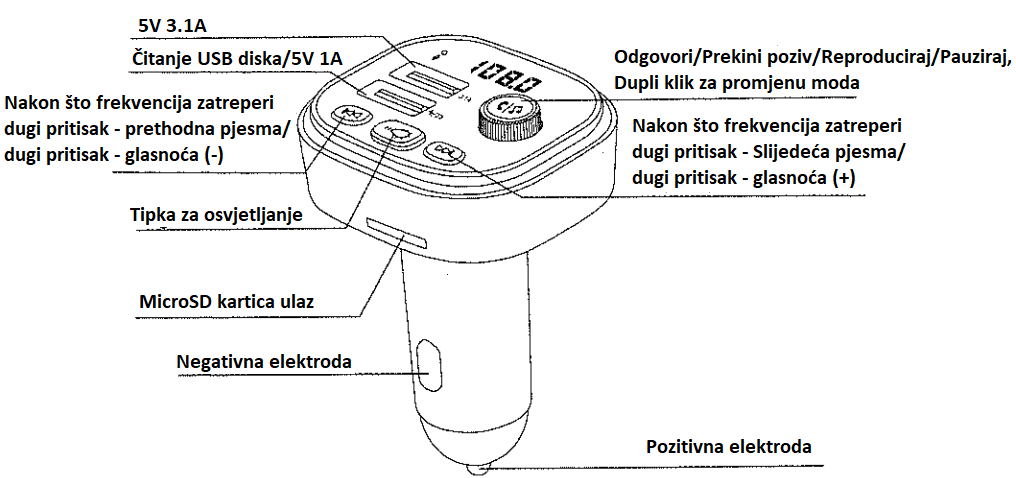 Bluetooth mode:Stavite ovaj uređaj u auto utičnicu, upalite bluetooth na mobitelu, potražite bluetooth naziv: SL-BT306, kliknite uparivanje veze, a zatim uskladite FM frekvenciju. Možete slušati glazbu ili uputiti poziv.Kada dođe do dolaznog poziva, proizvod može emitirati telefonski broj pozivatelja.Kada poziv dolazi, pritisnite tipku telefona na uređaju da biste automatski prihvatili poziv.Ako želite odbiti poziv, pritisnite i držite gumb telefona.Prekidač: dvostruki klik prekidača Bluetooth način rada, Micro SD način rada i USB način rada.Kada uključite GPS navigaciju mobilnim telefonom, možete emitirati zvuk kroz auto zvučnike kako biste svoju vožnju učinili sigurnijom.Micro SD kartica/USB način rada:Umetnite Micro SD karticu i automobil će automatski pokrenuti glazbu sa kartice.Možete kontrolirati glasnoću glazbe pomoću tipki          i          , također možete kontrolirati glasnoću putem automobila.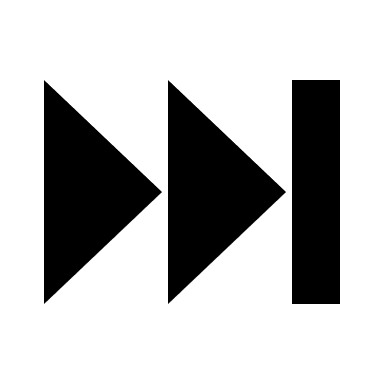 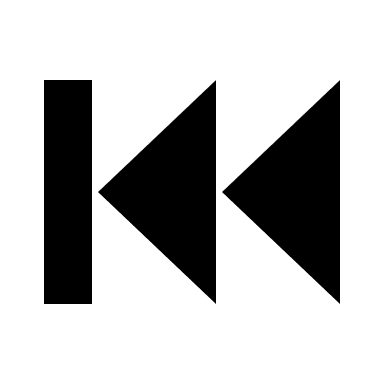 Umetnite USB disk u USB priključak sa simbolom glazbe i možete reproducirati glazbu.FM Function: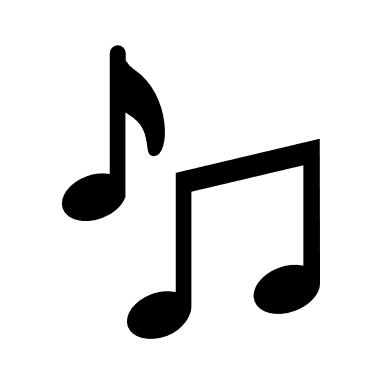 Ako želite promijeniti FM frekvenciju, držite 3 sekunde tipku        da aktivirate frekvenciju.Kada ekran treperi možete koristiti tipke         i          za brzo biranje frekvencije.Možete mijenjati pjesme pritiskom na tipke                  .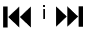 Frekvencije u autu za MP3 glazbu su od 87.5 – 108.0 MHz, kada uređaj svijetli, ekran će pokazati frekvenciju, kako bi postigli najbolju moguću kvalitetu zvuka, frekvencija u autu treba biti postavljena na praznu frekvenciju i zatim na uređaju postaviti na istu.Šareno (Rainbow) osvjetljenje (7+1) način rada:Kada je upaljeno osvjetljenje pokazuje mix 7 boja na početku.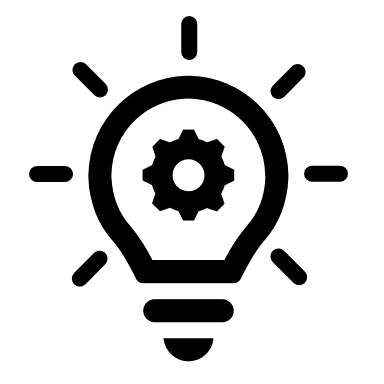 Ako želite samo 1 boju, pritisnite tipku         .7 boja su: zelena, plava, crvena, svijetlo plava, svijetlo zelena, ljubičasta i bijela.Ako želite isključiti osvjetljenje pritisnite tipku 8 puta.Funkcija punjenja:Podržava punjenje na oba USB priključka, maksimalno napajanje koje 1 USB priključak podržava je 5V 3.1APamćenje kod gašenja uređaja:Kada se uređaj ugasi, uređaj zapamti frekvenciju koju je koristio i na kojoj pjesmi je stao na Micro SD kartici kada se ugasi. Kada se uređaj ponovo upali, uređaj nastavlja reproducirati glazbu na kojoj ste stali zadnji put.



TEHNIČKI PARAMETRI:• Radni napon: 12-24V
• Dvostruki USB izlaz: 5V 3.1A/5V 1A
• Oblik reprodukcije: MP3 WAV
• SNR: >60DB
• Izobličenje zvuka: <0,1%
• Bluetooth verzija: 5.0
• Bluetooth obrada zvuka: podrška za funkciju A2DP (Napredni način distribucije zvuka)
• Udaljenost Bluetooth prijenosa: 5 metara
• Učinkovita udaljenost Bluetooth mikrofona: 0,5-2 metra
• FM frekvencija: 87,5-108,0MHZ
• FM način rada: stereo digitalna PLL frekvencija
BLUETOOTH POVEZIVANJE;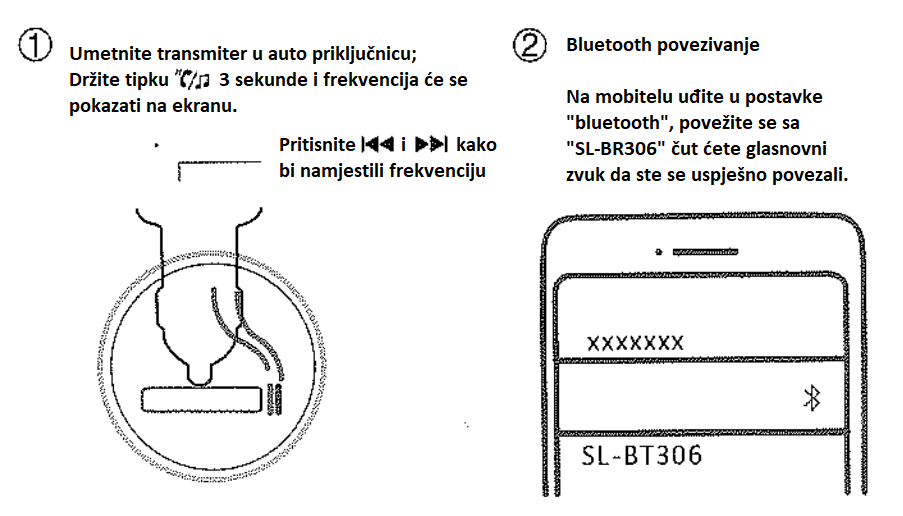 Napomene:Kada je USB disk uključen, uređaj će se automatski povezati kroz bluetooth ako ga niste isključili na uređaju.Ovaj uređaj sadrži ugrađenu antenu, tako da izbjegavajte mijenjanje FM frekvencija sa vrlo jakim signalom ili praznu FM frekvenciju kako bi imali bolju kvalitetu zvuka.Kako bi podesili glasnoću zvuka u autu možete koristiti tipku za podešavanja zvuka na uređaju. Ako pojačavate glasnoću zvuka preko uređaja nemojte stavljati na najglasnije kako vas to ne bi ometalo u vožnji.Neki mobiteli se možda neće automatski povezivati preko bluetootha. Ako se to dogodi, povežite mobitel sa uređajem ručno preko bluetootha.Ako zvuk nije dovoljno glasan za vrijeme poziva, ručno ga pojačajte na uređaju.Ne koristite ovaj uređaj na velikim vrućinama, prašnjavim ili vlažnim okruženjima.Izvadite uređaj iz auto priključnice ako se uređaj ne koristi duže vrijemeUmetnite uređaj u priključnicu nakon što se auto upalio kako bi izbjegli ikakve štete od visokog napona.